         Trinity Tots Nursery 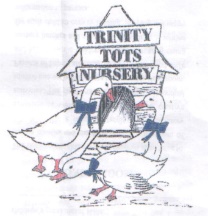 Child Protection PolicyAt Trinity Tots Nursery we work with children, parents, external agencies and the community to ensure the welfare and safety of children and to give them the very best start in life. Children have the right to be treated with respect, helped to thrive and be safe from any abuse in whatever form. Legal framework and guidanceThe Protection of Vulnerable Groups Act 2007Protection of Children (Scotland) Act 2003Children and Young People (Scotland) Act 2014Getting it right for every child (GIRFEC) approachNational Guidance for Child Protection in Scotland 2014The Early Years FrameworkUN Convention on the Rights of the Child The Children’s CharterCounter-Terrorism and Security Act 2015City of Edinburgh’s Council’s Child Protection Guidance for Partner Provider SettingsA copy of all documents above is available at nursery for all staff and parents to view.Policy intentionTo promote children’s welfare we will:Create an environment to encourage children to develop a positive self-imageProvide positive role models Encourage children to develop a sense of independence and autonomy in a way that is appropriate to their age and stage of developmentProvide a safe and secure environment for all childrenAlways listen to children.We support the children within our care, protect them from maltreatment and have robust procedures in place to prevent the impairment of children’s health and development. Child protection is a much wider subject than the elements covered within this single policy, therefore this document should be used in conjunction with the other nursery policies and procedures. The nursery is aware that abuse does occur in our society and we are vigilant in identifying signs of abuse and reporting concerns. Our early learning and childcare practitioners have a duty to safeguard and promote the welfare of children. Due to the many hours of care we are providing, staff may often be the first people to identify that there is a problem. They may well be the first people in whom children confide information that may suggest abuse. Our prime responsibility is the welfare and well-being of each child in our care. As such we believe we have a duty to the children, parents and staff to act quickly and responsibly in any instance that may come to our attention. All staff will work with other agencies, including as part of a multi-agency team where needed, in the best interests of the child.The nursery aims to:Keep the child at the centre of all we do, providing sensitive interactions that develops builds children’s well-being, confidence and resilience. We will support children to develop an awareness of how to keep themselves safe, healthy and have positive relationships.Ensure that children are never placed at risk while in the charge of nursery staffEnsure that information is shared only with those people who need to know in order to protect the child and act in their best interest Ensure that all staff feel confident and supported to share information and seek the help that the child may needEnsure staff are trained right from induction to understand the child protection policy and procedures, are alert to identify possible signs of abuse, understand what is meant by child protection and are aware of the different ways in which children can be harmed, including by other children (peer on peer) through bullying or discriminatory behaviourSupport staff to notice the softer signs of abuse and know what action to takeBe aware of the increased vulnerability of children with disabilities and additional support needs and other vulnerable or isolated families and children Ensure staff understand how to recognise early indicators of potential radicalisation and terrorism threats and act them appropriately in line with national and local procedures Ensure that all staff are familiar and updated regularly with child protection issues and procedures including the local Child Protection Committee’s guidelinesEnsure parents are fully aware of child protection policies and procedures when they register with the nursery and are kept informed of all updates when they occur including through annual child protection newsletters and updates Make any referrals in a timely way, sharing relevant information as necessary in line with procedures set out by the local Child Protection Committee’s guidelinesRegularly review and update this policy with staff and parents where appropriate and make sure it complies with any legal requirements and any guidance or procedures issued by the Child Protection BoardKeep the setting safe online using appropriate filters, checks and safeguards, monitoring access at all timesIdentify changes in staff behaviour and act on these as per the staff behaviour policy. We will support children by offering reassurance, comfort and sensitive interactions. We will offer diverse activities according to individual circumstances to enable children to develop confidence and self-esteem within their peer group and support them to learn how to keep themselves safe.Contact telephone numbersCare Inspectorate  0345 600 9527Scottish Social Services Council (SSSC) 0345 603 0891Edinburgh Council Social Care Direct 0131 200 2327Emergency Social Work Service  0800 731 6969Non-emergency police 101. Types of abuseAbuse and neglect are forms of maltreatment of a child. Somebody may abuse or neglect a child by harming them, or by failing to act to prevent harm. Children may be abused within a family, institution, or community setting by those known to them or a stranger. This could be an adult or adults, another child or children. The signs and indicators listed below may not necessarily indicate that a child has been abused, but will help us to recognise that something may be wrong, especially if a child shows a number of these symptoms or any of them to a marked degree.Indicators of child abuse and particular procedures followedFailure to thrive and meet developmental milestonesFearful or withdrawn tendenciesUnexplained injuries to a child or conflicting reports from parentsRepeated injuries Unaddressed illnesses or injuries. Softer signs of abuse as defined by National Institute for Health and Care Excellence (NICE) include: Emotional states: FearfulWithdrawn Low self-esteem.Behaviour: AggressiveOppositional habitual body rocking.Interpersonal behaviours: Indiscriminate contact or affection seekingOver-friendliness to strangers including healthcare professionalsExcessive clinginess, persistently resorting to gaining attentionDemonstrating excessively 'good' behaviour to prevent parental or carer disapprovalFailing to seek or accept appropriate comfort or affection from an appropriate person when significantly distressedCoercive controlling behaviour towards parents or carersLack of ability to understand and recognise emotionsVery young children showing excessive comforting behaviours when witnessing parental or carer distress.Peer on peer abuseWe are aware that peer on peer abuse does take place, so we include children in our policies when we talk about potential abusers. This may take the form of bullying, physically hurting another child, emotional abuse, or sexual abuse. We will report this in the same way as we do for adults abusing children, and will take advice from the appropriate bodies on this area, to support for both the victim and the perpetrator, as they could also be a victim of abuse. We know that children who develop harmful sexual behaviour have often experienced abuse and neglect themselves.  Recording suspicions of abuse and disclosuresStaff should make an objective record of any observation or disclosure using a Wellbeing Concern Form (supported by the nursery manager). This record must be handwritten and must include: Child's nameChild's addressAge of the child and date of birthDate and time of the observation or the disclosureExact words spoken by the childExact position and type of any injuries or marks seenExact observation of any incident including any other witnessesName of the person to whom any concern was reported, with date and time and the names of any other person present at the timeAny discussion held with parent. These records should be signed by the person reporting this and the manager or supervisor, dated and kept in a separate confidential file. If a child starts to talk to an adult about potential abuse it is important not to promise the child complete confidentiality. This promise cannot be kept. It is vital that the child is allowed to talk openly and disclosure is not forced or words put into the child’s mouth. It is important to remember this because any subsequent investigation by the relevant authorities must not be compromised by staff putting words in the child’s mouth. As soon as possible after the disclosure, details must be logged accurately. It may be thought necessary that after discussion with all concerned the matter needs to be raised with the Child Protection Team and the Care Inspectorate. Staff involved may be asked to supply details of any information they have concerns about with regard to a child. The nursery expects all members of staff to co-operate with the Child Protection Team and the Care Inspectorate in any way necessary to ensure the safety of the child.Staff must not comment either publicly or in private about a parent’s or staff’s alleged or actual behaviour.Physical abuse Action needs to be taken if staff have reason to believe that there has been physical harm or injury to a child, which may involve hitting, smacking, shaking, throwing, poisoning; burning or scalding, drowning, suffocating or otherwise causing physical harm to a child. These symptoms may include bruising or injuries in an area that is not usual for a child, e.g. fleshy parts of the arms and legs, back, wrists, ankles, trunk and face. Many children will have cuts and grazes from normal childhood injuries. These should also be logged and discussed with the nursery manager or room leader. Children and babies may be abused physically through shaking or throwing. Other injuries may include burns or scalds, drowning or suffocation. These are not usual childhood injuries and should always be logged and discussed with the nursery manager.  Female genital mutilationFGM is a procedure where the female genital organs are injured or changed and there is no medical reason for this. Some ethnic groups practise this form of physical abuse as a cultural ritual. When the procedure happens is dependent on the community and it may occur shortly after birth, during childhood; during adolescence, just before marriage or during a woman’s first pregnancy. The practice can cause severe pain and there may be immediate and/or long-term health consequences, including mental health problems, urinary infection, septicaemia, incontinence; difficulties in childbirth, causing danger to the child and mother; and/or death.If you have concerns about a child or family, you should contact children’s social care team in the same way as other types of physical abuse. We have a mandatory duty to report to police any case where an act of female genital mutilation appears to have been carried out on a girl under the age of 18.Breast IroningBreast ironing also known as "breast flattening" is the process where young girls' breasts are ironed, massaged and/or pounded down through the use of hard or heated objects in order for the breasts to disappear or delay the development of the breasts entirely. It is believed that by carrying out this act, young girls will be protected from harassment, rape, abduction and early forced marriage. Although this is unlikely to happen to children in the nursery due to their age, we will remain vigilant for the signs and symptoms in any children and families using our services and follow-up concerns following our child protection referral process.Fabricated or induced illnessPhysical harm may also be caused when a parent or carer fabricates the symptoms of, or deliberately induces, illness in a child. The parent or carer may seek out unnecessary medical treatment or investigation; they may exaggerate a real illness and symptoms or deliberately induce an illness through poisoning with medication or other substances or they may interfere with medical treatments. Fabricated illness is a form of physical abuse and any concerns will be reported, in line with our child protection procedures.Procedure:All signs of marks/injuries to a child when they come into nursery or that occur during time at the nursery, will be recorded on a handwritten Wellbeing Concern Form as soon as they are noticed by a staff memberThe incident will be discussed with the parent at the earliest opportunitySuch discussions will be recorded and the parent will have access to such recordsIf there are any queries regarding the injury, it will be immediately reported to the nursery manager, Natalie Kane, who will immediately refer the matter to the Child Protection Team.Sexual abuseAction needs be taken under this heading if the staff member has witnessed occasions where a child has indicated sexual activity through words, play, drawing, an excessive pre-occupation with sexual matters, or an inappropriate knowledge of adult sexual behaviour or language.This may include acting out sexual activity on dolls/toys or in the role-play area with their peers, drawing pictures that are inappropriate for a child, talking about sexual activities or using sexual language or words. The child may become worried when their clothes are removed, e.g. for nappy changes. The physical symptoms may include genital trauma, discharge and bruises between the legs or signs of a sexually transmitted disease (STD). Emotional symptoms could include a distinct change in a child’s behaviour. They may be withdrawn or overly extroverted and outgoing. They may withdraw away from a particular adult and become distressed if they reach out for them, but they may also be particularly clingy to a potential abuser so all symptoms and signs should be looked at together and assessed as a whole. If a child starts to talk openly to an adult about abuse they may be experiencing, the procedure below will be followed.  Procedure:The adult should reassure the child and listen without interrupting if the child wishes to talkThe observed instances will be detailed in a handwritten Wellbeing Concern Form.The observed instances will be immediately reported to the nursery manager, Natalie Kane, who will immediately refer the matter to the Child Protection Team.Child sexual exploitation (CSE) CSE is defined as a form of child sexual abuse. It occurs where an individual or group takes advantage of an imbalance of power to coerce, manipulate or deceive a child or young person under the age of 18 into sexual activity (a) in exchange for something the victim needs or wants, and/or (b) for the financial advantage or increased status of the perpetrator or facilitator. The victim may have been sexually exploited even if the sexual activity appears consensual. Child sexual exploitation does not always involve physical contact; it can also occur through the use of technology.We will be aware of the possibility of CSE and the signs and symptoms this may manifest as. If we have concerns we will follow the same procedures as for other concerns and we will record and refer as appropriate. Adult sexual exploitation As part of our safeguarding procedures we will also ensure that staff and students are safeguarded from sexual exploitation.Emotional abuseAction should be taken under this heading if the staff member has reason to believe that there is a severe, adverse effect on the behaviour and emotional development of a child, caused by persistent or severe ill-treatment or rejection.This may include extremes of discipline where a child is shouted at or put down on a consistent basis, lack of emotional attachment by a parent, or it may include parents or carers placing inappropriate age or developmental expectations on children or causing them to feel frightened or in danger, or exploiting or corrupting children. Emotional abuse may also be imposed through the child witnessing domestic abuse and alcohol and drug misuse by adults caring for them.The child is likely to show extremes of emotion with this type of abuse. This may include shying away from an adult who is abusing them or becoming withdrawn, aggressive or clingy in order to receive their love and attention. This type of abuse is harder to identify as the child is not likely to show any physical signs. Procedure:The concern should be discussed with the manager, Natalie KaneThe concern will be discussed with the parentSuch discussions will be recorded in a handwritten Wellbeing Concern Form and the parent will have access to such recordsIf there appear to be any queries regarding the circumstances and/or the concerns relate to the parents, it will be immediately reported to the nursery manager, Natalie Kane who will immediately refer the matter to the Child Protection Team.NeglectAction should be taken under this heading if the staff member has reason to believe that there has been any type of neglect of a child (for example, by exposure to any kind of danger, including cold and starvation) which results in serious impairment of the child's health or development, including failure to thrive.Signs may include a child persistently arriving at nursery unwashed or unkempt, wearing clothes that are too small (especially shoes that may restrict the child’s growth or hurt them), arriving at nursery in the same nappy they went home in or a child having an illness that is not being addressed by the parent. A child may also be persistently hungry if a parent is withholding food or not providing enough for a child’s needs. Neglect may also be shown through emotional signs, e.g. a child may not be receiving the attention they need at home and may crave love and support at nursery. They may be clingy and emotional. In addition, neglect may occur through pregnancy as a result of maternal substance abuse. Procedure:The concern will be discussed with the parentSuch discussions will be recorded on a handwritten Wellbeing Concern Form and the parent will have access to such recordsIf there appear to be any queries regarding the circumstances, it will be immediately reported to the nursery manager, Natalie Kane, who will immediately refer the matter to the Child Protection Team.Child Criminal Exploitation (CCE) Child Criminal Exploitation (CCE) can be described as when an individual, or group, takes advantage of an imbalance of power to coerce, control, manipulate or deceive a child or young person under the age of 18. The victim may have been criminally exploited even if the activity appears consensual. Child Criminal Exploitation does not always involve physical contact; it can also occur through the use of technology. County LinesCounty lines is a term used to describe gangs and organised criminal networks involved in exporting illegal drugs from big cities into smaller towns, using dedicated mobile phone lines or other form of ‘deal line.’ Customers will live in a different area to where the dealers and networks are based, so drug runners are needed to transport the drugs and collect payment. They are likely to exploit children and vulnerable adults to move the drugs and money, and they will often use coercion, intimidation, violence (including sexual violence) and weapons.Signs that a child may be involved in county lines could be a change in behaviour, suddenly having more money or possessions; change in friendship group, withdrawing from family life, sudden change in appearance; unexplained physical injuries, staying out late or a lack of interest in school and previous positive activities.CuckooingCuckooing is a form of county lines crime in which drug dealers take over the home of a vulnerable person in order to criminally exploit them as a base for drug dealing, often in multi-occupancy or social housing properties. Signs that this is happening in a family property may be an increase in people entering or leaving the property, an increase in cars or bikes outside the home; windows covered or curtains closed for long periods, family not being seen for extended periods; signs of drug use or an increase in anti-social behaviour at the home.If we recognise any of these signs, we will report our concerns as per our reporting process.Contextual Safeguarding- As young people grow and develop they may be vulnerable to abuse or exploitation from outside their family. These extra-familial threats might arise at school and other educational establishments, from within peer groups, or more widely from within the wider community and/or online. As part of our safeguarding procedures we will work in partnership with parents/carers and other agencies to work together to safeguard children and provide the support around contextual safeguarding concerns.Domestic Abuse / Honour Based Violence / Forced MarriagesWe look at these areas as a child protection concern. Please refer to the separate policy for further details on this. Up SkirtingUp skirting involves taking a picture of someone’s genitals or buttocks under their clothing without them knowing, either for sexual gratification or in order to humiliate, or distress, the individual. This is a criminal offence and any such action would be reported following our reporting procedures.Child Abuse Linked To Faith Or Belief (CALFB)Child abuse linked to faith or belief (CALFB) can happen in families when there is a concept of belief in: Witchcraft and spirit possession, demons or the devil acting through children or leading them astray (traditionally seen in some Christian beliefs) The evil eye or djinns (traditionally known in some Islamic faith contexts) and dakini (in the Hindu context)Ritual or multi murders where the killing of children is believed to bring supernatural benefits, or the use of their body parts is believed to produce potent magical remediesUse of belief in magic or witchcraft to create fear in children to make them more compliant when they are being trafficked for domestic slavery or sexual exploitation.Reporting ProceduresAll staff have a responsibility to report safeguarding concerns and suspicions of abuse. These concerns will be discussed with the nursery manager, Natalie Kane, as soon as possible.Staff will report their concerns to the nursery manager, Natalie Kane, (in the absence of the manager they will be reported to the relevant room supervisor).Any signs of marks/injuries to a child or information a child has given will be recorded in a handwritten Wellbeing Concern Form and stored securely.For children who arrive at nursery with an existing injury, a form will be completed along with the parent’s/ carers explanation as to how the injury happened. Staff will have professional curiosity around any explanations given, any concerns around existing injury’s will be reportedIf appropriate, the incident will be discussed with the parent/carer, such discussions will be recorded in a handwritten Wellbeing Concern Form and the parent will have access to these records on requestIf there are queries/concerns regarding the injury/information given then the following procedures will take place:The Nursery Manager will:Contact the local authority Child Protection Team to report concerns and seek advice (if it is believed a child is in immediate danger we will contact the police)Inform Care Inspectorate Record the information and action taken relating to the concern raisedSpeak to the parents (unless advised not do so by Child Protection Team)The Child Protection Coordinator will follow up action taken by Child Protection Team if they have not contacted the setting within the statutory timeframe Keeping children safe is our highest priority and if, for whatever reason, staff do not feel able to report concerns to the Child Protection Coordinator or deputy they should call the Child Protection Team and report their concerns anonymously.Responding To A Spontaneous Disclosure From A Child If a child starts to talk openly to a member of staff about abuse they may be experiencing then staff will:  Give full attention to the child or young person Keep body language open and encouragingBe compassionate, be understanding and reassure them their feelings are important. Phrases such as ‘you’ve shown such courage today’Take time and slow down: we will respect pauses and will not interrupt the child – let them go at their own paceRecognise and respond to their body language Show understanding and reflect backMake it clear you are interested in what the child is telling you Reflect back what they have said to check your understanding – and use their language to show it’s their experienceReassure the child that they have done the right thing in telling you. Make sure they know that abuse is never their faultNever talk to the alleged perpetrator about the child’s disclosure. This could make things a lot worse for the child. (Information taken from NSPCC) Any disclosure will be reported to the nursery manager, Natalie Kane, and will be referred to the Child Protection  Team immediately, following our reporting procedures.Monitoring children’s attendanceParents should please inform the nursery prior to their children taking holidays or days off, and all sickness should be called into the nursery on the day so the nursery management are able to account for a child’s absence. This should not stop parents taking precious time with their children, but enables children’s attendance to be logged so we know the child is safe.If a child has not arrived at nursery within one hour of their normal start time the parents will be called to ensure the child is safe and healthy. If the parents are not contactable then the further emergency contacts will be used to ensure all parties are safe. Where a child is part of a child protection plan, or during a referral process, any absences will immediately be reported to the Child Protection Team to ensure the child remains safeguarded. Looked after children As part of our practice, we will ensure our staff are aware of how to keep looked after children safe. In order to do this we ask that we are informed of: the legal status of the child (e.g. whether the child is being looked after under voluntary arrangements with consent of parents or on an interim or full care order)contact arrangements for the biological parents (or those with parental responsibility)the child’s care arrangements and the levels of authority delegated to the carer by the authority looking after him/herthe details of the child’s social worker and any other support agencies involvedany child protection plan or care plan in place for the child in question.Please refer to the Looked After Children policy for further details.Staffing and volunteeringOur policy is to provide a secure and safe environment for all children. The nursery will therefore not allow an adult who has not received their Disclosure Scotland clearance check to be left alone with a child.We ask all new staff to register with the Protecting Vulnerable Groups (PVG) scheme under the Protection of Vulnerable Groups (Scotland) Act 2007.  All staff will attend child protection training within their first six months of employment and receive initial basic training during their first week. This will include the procedures for spotting signs and behaviours of abuse and abusers/potential abusers, recording and reporting concerns and creating a safe and secure environment for the children in the nursery. We have a named person within the nursery, Natalie Kane, who co-ordinates child protection and welfare issues. As Child Protection Coordinator she undertakes specific training and accesses regular updates to developments within this field.We provide adequate and appropriate staffing resources to meet the needs of all childrenApplicants for posts within the nursery are clearly informed that the positions are exempt from the Rehabilitation of Offenders Act 1974. Candidates are informed of the need to carry out checks before posts can be confirmed. Where applications are rejected because of information that has been disclosed, applicants have the right to know and to challenge incorrect informationAll Disclosure Scotland checks will be updated on a regular basis to ensure the suitability of the adults caring for the children. We ask all staff requiring updated checks to join the PVG schemeWe abide by the Care Inspectorate requirements regarding references and suitability checks for staff and volunteers to ensure that no disqualified person or unfit person works at the nursery or has access to the children We ensure we receive at least two written references BEFORE a new member of staff commences employment with usAll students will be requested to join the PVG scheme Volunteers, including students, do not work unsupervisedWe abide by the Protection of Vulnerable Groups Act 2007 requirements in respect of any person who is dismissed from our employment, or resigns in circumstances that would otherwise have lead to dismissal for reasons of child protection concern We have procedures for recording the details of visitors to the nursery and take security steps to ensure that we have control over who comes into the nursery so that no unauthorised person has unsupervised access to the childrenAll contractors/external workers will be Disclosure Scotland checked/PVG scheme registered and the manager will request this before allowing them access to the nursery. All visitors/contractors will still be accompanied whilst on the premises, especially when in the areas the children useAll staff have access to and comply with the whistleblowing policy which will enable them to share any concerns that may arise about their colleagues in an appropriate mannerSigns of inappropriate staff behaviour may include inappropriate sexual comments; excessive one-to-one attention beyond the requirements of their usual role and responsibilities; or inappropriate sharing of images. This is not an exhaustive list, any changes in behaviour must be reported and acted upon immediatelyAll staff will attend regular supervision meetings where opportunities will be made available to discuss child protection training and any needs for further supportThe deployment of staff within the nursery allows for constant supervision and support. Where children need to spend time away from the rest of the group, the door will be left ajar or other safeguards will be put into action to ensure the safety of the child and the adult.Informing parentsParents are normally the first point of contact. If a suspicion of abuse is recorded, parents are informed at the same time as the report is made, except where the guidance of the Child Protection Team/police does not allow this. This will usually be the case where the parent or family member is the likely abuser, or where a child may be endangered by this disclosure. In these cases the investigating officers will inform parents.ConfidentialityAll suspicions and investigations are kept confidential and shared only with those who need to know. Any information is shared under the guidance of the Child Protection Team. Support to familiesThe nursery takes every step in its power to build up trusting and supportive relations among families, staff and volunteers within the nurseryThe nursery continues to welcome the child and the family whilst investigations are being made in relation to abuse in the home situation. Parents and families will be treated with respect in a non-judgmental manner whilst investigations are carried out in the best interests of the childConfidential records kept on a child are shared with the child's parents or those who have parental responsibility for the child, only if appropriate under the guidance of the Child Protection Team, with the proviso that the care and safety of the child is paramount. We will do all in our power to support and work with the child's family.Employees, students or volunteers of the nursery or any other person living or working on the nursery premisesWe have a Staff Behaviour Policy in place that supports us to monitor staff and changes in their character. Staff are aware of the need to disclose changes to circumstance and use the whistle blowing policy where required.We also operate a Phones and Other Electronic Devices and Social Media policy which states how we will keep children safe from these devices whilst at nursery. This also links to our Online Safety policy.Allegations against those working or volunteering with children If an allegation is made against a member of staff, student or volunteer or any other person who lives or works on the nursery premises, regardless of whether the allegation relates to the nursery premises or elsewhere, we will follow the procedure below. The incident will be dealt with by the manager, Natalie Kane:A full investigation will be carried out by the appropriate professionals to determine how this will be handledThe nursery reserves the right to suspend any member of staff during an investigation All investigations/interviews will be documented and kept in a locked file for access by the relevant authoritiesSupport will be provided to all those involved in an allegation throughout the external investigation in line with professional support and adviceUnfounded allegations will result in all rights being re-instatedSubstantiated allegations will be passed on to the relevant organisation (police) and will result in the termination of employment. The Care Inspectorate will be notified immediately of this decisionCounselling will be available for any member of the nursery who is affected by an allegation, their colleagues in the nursery and the parents.Our nursery has a clear commitment to protecting children and promoting welfare. Should anyone believe that this policy is not being upheld, it is their duty to report the matter to the attention of the nursery manager, Natalie Kane, at the earliest opportunity.Extremism – the Prevent Duty Under the Counter-Terrorism and Security Act 2015 schools all over the UK have to implement the Prevent Duty. There are currently no plans to extend it to nurseries in Scotland. However, settings in Scotland can raise any concerns about a child or family with their local authority – each has a Prevent Single Point of Contact for this purpose – of with the Prevent team at Scottish Government. The Care Inspectorate has proactively engaged with the Prevent agenda and is currently looking at considering Prevent-related issues as part of the inspection process. Alongside this we will be alert to any early signs in children and families who may be at risk of radicalisation, on which we will act and document all concerns when reporting further.In Scotland, call Prevent Delivery Unit East on 0131 311 3230 or email PreventDeliveryUnit@scotland.pnn.police.ukOnline Safety We take the safety of our children very seriously and this includes their online safety. Please refer to the Online Safety policy for details on this. Human Trafficking and Slavery Please refer to our Human Trafficking and Slavery policy for detail on how we keep children safe in this area.Our nursery has a clear commitment to protecting children and promoting welfare. Should anyone believe that this policy is not being upheld, it is their duty to report the matter to the attention of the nursery manager, Natalie Kane, at the earliest opportunity. Related Policies Online safetyHuman Trafficking and Modern SlaveryPrevent Duty and RadicalisationDomestic Violence, Honour Based Violence (HBV) and Forced Marriages Looked After ChildrenThis policy was adopted onSigned on behalf of the nurseryDate for review3rd August 2020